Komisija za provedbu javnog natječajaBroj:  7 Su-109/2023-16Varaždin, 27. lipnja 2023. Na temelju članka 51. Zakona o državnim službenicima (NN 49/12 - pročišćeni tekst, 37/13, 38/13, 1/15, 138/15 - Odluka USRH, 61/17, 70/19, 98/19 i 141/22) i članka 8. Uredbe o raspisivanju i provedbi javnog natječaja i internog oglasa u državnoj službi (NN 78/17 i 89/19) Komisija za provedbu javnog natječaja objavljenog u Narodnim novinama broj broj 55/2023 od 24. svibnja 2023., na web stranici Ministarstva pravosuđa i uprave www.mpu.gov.hr, web stranici Hrvatskog zavoda za zapošljavanje Ispostava Varaždin te web stranici Općinskog suda u Varaždinu, za prijem u državnu službu u Općinski sud u Varaždinu, jednog (1) izvršitelja na radno mjesto radno mjesto II. vrste – viši informatički tehničar za pravosudni informacijski sustav – na neodređeno vrijeme, objavljuje:OBAVIJEST KANDIDATIMAO DANU ODRŽAVANJA I NAČINU PROVEDBEPOSTUPKA TESTIRANJAza radno mjesto II. vrste – viši informatički tehničar za pravosudni informacijski sustav – na neodređeno vrijeme  Testiranje će se održati 6. srpnja 2023. s početkom u 9,00 sati u sobi broj 101 Općinskog suda u Varaždinu, na adresi Varaždin, Braće Radić 2.	Na testiranje se pozivaju svi kandidati koji ispunjavaju formalne uvjete iz javnog natječaja. Ostalim kandidatima sud je odaslao pisanu obavijest o razlozima zbog kojih se ne smatraju kandidatima prijavljenima na ovaj natječaj.Svi kandidati  dužni su pri dolasku na testiranje imati vlastitu kemijsku olovku.Obavijest o testiranju objavljuje se na web stranici Općinskog suda u Varaždinu i Ministarstva pravosuđa i uprave, te na e-oglasnoj ploči suda.	Na temelju članka 10. Uredbe o raspisivanju i provedbi javnog natječaja i internog oglasa u državnoj službi ("Narodne novine" broj 78/17 i 89/19) smatra se da je kandidat koji nije pristupio testiranju povukao prijavu na javni natječaj i više se ne smatra kandidatom.POSTUPAK TESTIRANJA – PRAVILA TESTIRANJA, SADRŽAJ TESTIRANJA I NAČIN BODOVANJA:Testiranje se provodi u dvije faze. U prvoj fazi provjere znanja kandidati se upućuju na pisanu provjeru znanja Sudskog poslovnika (Narodne novine broj 37/14, 49/14, 08/15, 35/15, 123/15, 45/16, 29/17, 33/17, 34/17, 57/17, 101/18, 119/18, 81/19, 128/19, 39/20, 47/20, 138/20, 147/20, 70/21, 99/21, 145/21, 23/22, 12/23), te pisanu provjeru poznavanja osnova računala i mreža te poznavanja rada u MS Windows operativnom sustavu i MS Office prema slijedećoj literaturi: a) Računalne mreže – razvoj i značajke (https://sysportal.carnet.hr/node/343), b) Pravilnik o radu u sustavu eSpis ("Narodne novine" br. 35/15., 123/15., 45/16., 29/17., 112/17., 119/18., 39/20., 138/20., 147/20., 70/21., 99/21., 145/21., 23/22., 12/23.) i c) Zakon o državnoj informacijskoj infrastrukturi ("Narodne novine" br. 92/14.).Za provjeru znanja iz navedene literature dodjeljuje se od 0 do 10 bodova, time da test sadrži 20 pitanja, a za svaki točan odgovor kandidat može ostvariti 0,5 bodova. Smatra se da je kandidat zadovoljio na testiranju ako je ostvario najmanje 5 bodova, Vrijeme predviđeno za rješavanje testa je 30 minuta.Testiranju mogu pristupiti samo kandidati koji dođu u zakazano vrijeme.Po dolasku na testiranje od svakog kandidata bit će zatraženo da predoči odgovarajuću identifikacijsku ispravu, radi utvrđenja identiteta kandidata. Testiranju ne mogu pristupiti kandidati koji ne mogu dokazati identitet, osobe koje ne ispunjavaju formalne uvjete natječaja, te osobe za koje se utvrdi da nisu podnijele prijavu na javni natječaj za radno mjesto za koje se obavlja testiranje.Nakon što se utvrdi identitet kandidata pristupit će se pismenoj provjeri znanja kandidata.Kandidati su dužni pridržavati se utvrđenog vremena i rasporeda testiranja. Za vrijeme pisane provjere znanja i sposobnosti kandidati se ne smiju koristiti literaturom i zabilješkama, ne smiju napuštati prostoriju u kojoj se obavlja testiranje i moraju obavezno isključiti mobitele. Kandidati koji bi se ponašali neprimjereno ili bi prekršili jedno od gore navedenih pravila bit će udaljeni s testiranja i njihov rezultat i rad Komisija neće bodovati.O rezultatima prve faze testiranja kandidati će biti obaviješteni neposredno prije početka druge faze testiranja, odnosno razgovora s Komisijom.Kroz razgovor s kandidatima utvrđuju se znanja, sposobnosti i vještine, interesi, profesionalni ciljevi i motivacija kandidata za rad u državnoj službi, stečeno radno iskustvo u struci te rezultati ostvareni u njihovu dosadašnjem radu. Rezultati razgovora vrednuju se od 0 do 10 bodova i smatra se da je kandidat zadovoljio na razgovoru ako je ostvario najmanje 5 bodova.Nakon provedenog testiranja i razgovora (intervjua), Komisija će utvrditi Rang listu kandidata prema ukupnom broju bodova ostvarenih na testiranju i razgovoru (intervjuu). Komisija dostavlja čelniku tijela izvješće o provedenom postupku koje potpisuju svi članovi komisije. Uz izvješće se prilaže rang lista kandidata prema ukupnom broju bodova ostvarenih na testiranju i razgovoru. O rezultatima javnog natječaja kandidati/kinje će biti obaviješteni objavom rješenja o prijemu u državnu službu izabranog kandidata na web-stranici Ministarstva pravosuđa i uprave Republike Hrvatske (www.mpu.gov.hr) i na web stranici Općinskog suda u Varaždinu (sudovi.pravosudje.hr/osvz).Dostava svim kandidatima smatra se obavljenom istekom osmog dana od objave na web-stranici Ministarstva pravosuđa i uprave.Komisija za provedbu natječaja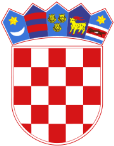 Republika HrvatskaOpćinski sud u VaraždinuVaraždin, Braće Radić 2